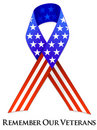 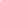 Mrs. Roten’s Weekly NewsletterNovember 9 – 13, 2020Information and Reminders:*All money sent to school MUST be in a labeled envelope or Ziploc bag. *Please initial or sign the behavior sheet each night.  It is in your child’s binder.*Envelope fundraiser has begun.  This will last throughout the school year.Important Dates:*The online Book Fair is available through Tuesday, November 10th.  *Handprint ornaments will be on sale until Tuesday, November 10th.  *Handprints for the ornaments will be made Friday, November 13th.*Wednesday, November 11th: Veteran’s Day School Holiday*Friendsgiving Pre- sell of popcorn and pizza will be Nov.12-Nov. 18th.  *Friendsgiving will be Friday, November 20th.  Students may bring drinks or purchase through our Snack Shack.  *Cookie Dough fundraiser ends November 18th. *Monday-Tuesday, November 23rd and 24th:  E-Learning Days – Students will not come to school, but will learn virtually on these days.Wednesday-Friday, November 25th-27th: Thanksgiving Holidays (NO SCHOOL)THIS WEEK IN:READING/LANGUAGE ARTS:*Story: Who Works Here*Phonics skills: long i with silent e (ex. ride, kite); digraphs wh, ch, tch (ex. while, check, catch)*Comprehension skill: Author’s Purpose*Grammar skill: Special Titles: Ex. Doctor/Dr., Mr. Miss, Ms., Mrs., Captain, *Spelling words:  like, ride, smile, time, white, bike, dime, hide, ice, kite*Sight words:  live, out, work, people who*Continue to practice reading the “Kindergarten Sight Words” and “Unit 1 Sight Words” if your child did not make a 100 on those words.  The list is in the binder. If I sent home flashcards for those words, please practice. Also, please begin practice reading Unit 2 words at home.  This list is on the same sheet in the binder.*Reading homework sheet (front and back) is due Friday. Parent needs to sign each section as it is completed.  MATH:Unit 3: Addition and Subtraction to 20-Fact Families, Doubles, and Near DoublesSCIENCE AND SOCIAL STUDIES:*Veterans*The First Thanksgiving/Pilgrims and IndiansTESTS THIS WEEK:*Friday: Spelling Test